FICHA DE AVALIAÇÃO 2   ESCOLA:	  NOME: _________________________________________ N.º: ______ TURMA: _________ DATA: 	Grupo IPara cada uma das questões deste grupo, selecione a opção correta de entre as alternativas que lhe são apresentadas.A Luísa recebeu uma chamada da amiga Manuela e sabe que a Manuela tem dois filhos um dos quais é um rapaz.Assumindo que é igualmente provável uma criança ser rapaz ou rapariga, qual é a probabilidade do outro filho da Manuela ser uma rapariga?(A)		(B)		(C)		(D)	Escolhem-se dois números inteiros diferentes do intervalo [7, 21] . Qual é a probabilidade de o produto desses números ser um número ímpar?(A)		(B)		(C)		(D)	 Dado um conjunto finito E, uma probabilidade P em P (E) e dois acontecimentos A, B  P (E) possíveis, sabe-se que:Qual é o valor de ?(A)	0,3	(B)	0,4	(C)	0,5	(D)	0,7Dado um conjunto finito E, uma probabilidade P em P (E) e dois acontecimentos A, B  P (E) , possíveis, sabe-se que .Qual das seguintes opções é verdadeira?(A)	 	(B)		(C)		(D)	Lança-se um dado cúbico equilibrado com as faces numeradas de 1 a 6 e regista-se o número saído na face voltada para cima.Sejam os acontecimentos:A: «Sair face ímpar» B: «Sair face 2 ou 3» C: «Não sair a face 1 nem a face 6»Qual é o valor de ?(A)		(B)		(C)		(D)	Grupo IINas questões seguintes, apresente o seu raciocínio de forma clara, indicando todos os cálculos que tiver de efetuar e as justificações necessárias.Num armário há 8 pares de sapatos e são retirados 4 sapatos ao acaso. Determine a probabilidade de: 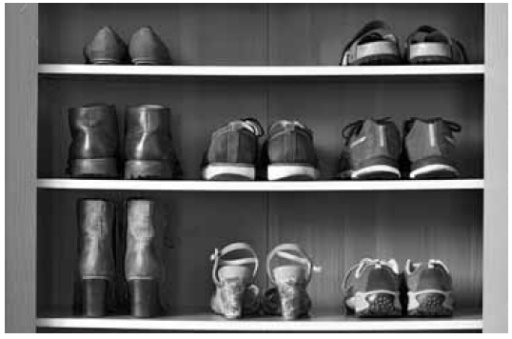 não se ter retirado nenhum par de sapatos.se retirar pelo menos um par de sapatos.se retirar exatamente dois pares de sapatos.se retirar exatamente um par de sapatos.Escrevem-se as letras da palavra PROBABILIDADE, de forma aleatória, na horizontal, uma a seguir à outra. Qual é a probabilidade dos dois D aparecerem juntos?Considere todos os números de 3 algarismos em que o dígito das centenas é diferente de 0. Escolhe-se um desses números ao acaso. Determine a probabilidade da soma dos seus dígitos ser igual a 5.Uma caixa tem bolas indistinguíveis ao tato, sendo 5 da cor branca e k da cor preta. Se retirarmos 2 bolas da caixa, uma a seguir à outra, a probabilidade de as duas bolas serem de cores diferentes é  . Quantas bolas pretas podem estar na caixa?Considere um conjunto finito E , uma probabilidade P em P (E) e dois acontecimentos A, B  P (E). Prove que a probabilidade de que exatamente um dos acontecimentos ocorra é igual a:De um baralho com 40 cartas retiram-se 3 cartas ao acaso. 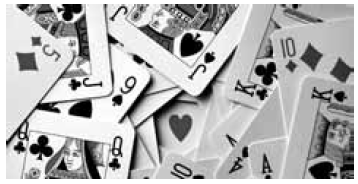 Determine a probabilidade de as 3 cartas serem todas do naipe de ouros, sabendo que pelo menos 2 delas são de ouros.Numa fábrica de espelhos retrovisores para automóveis existem 3 máquinas, A, B e C , que fabricam diariamente, 2500 , 2000 e 3000 espelhos, sendo a percentagem de produção de espelhos defeituosos por cada uma das máquinas, respetivamente, 3%, 2,5% e 4% .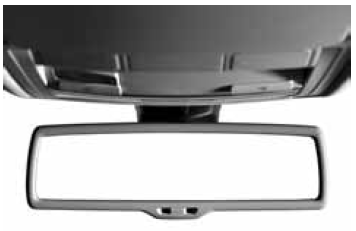 Selecionou-se, ao acaso, um espelho retrovisor de toda a produção diária e verificou-se que é defeituoso. Determine a probabilidade de o espelho defeituoso ter sido produzido pela máquina A. 